Демонстрационный материал для вступительных испытаний в 10 класс1.  Прототип ОГЭ (Задание 6)  оценка – 1 баллНайдите значение выражения  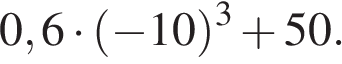 2. Решение.Последовательно получаем: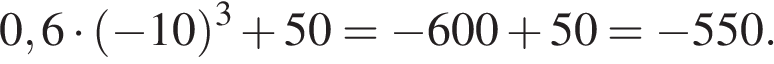 Ответ: −550.Ответ: -550314237-550Источник: Банк заданий ФИПИРаздел кодификатора ФИПИ: 1.1 Действия с числами, сравнение чисел.Прототип ОГЭ (Задание 7) оценка – 1 баллКакое из следующих неравенств не следует из неравенства ?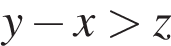 В ответе укажите номер правильного варианта.1) 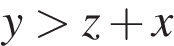 2) 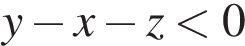 3) 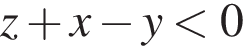 4) 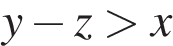 Решение.Возведём числа в квадрат: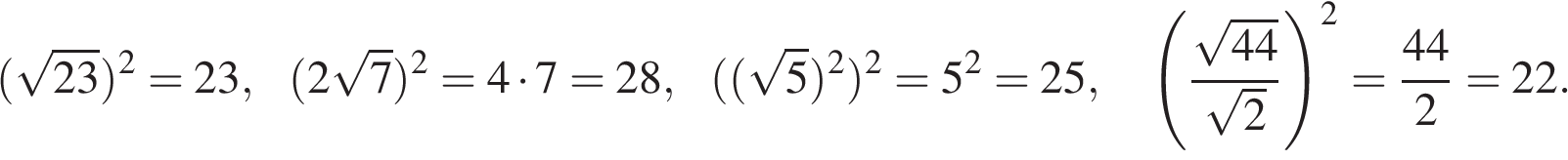 Заметим, что поэтому Таким образом, — наименьшее из представленных чисел.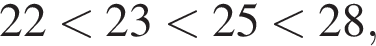 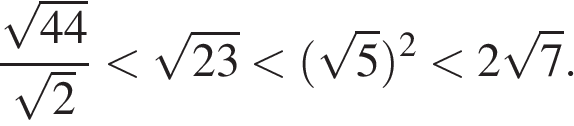 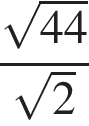 Правильный ответ указан под номером: 4.Ответ: 43187534Раздел кодификатора ФИПИ: 1.1 Действия с числами, сравнение чисел., 2.5 Свойства квадратных корней.3.  Прототип ОГЭ (Задание 9) оценка – 1 баллКвадратный трёхчлен разложен на множители: Найдите 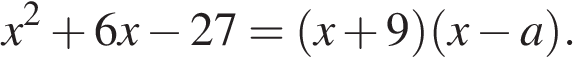 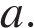 4.  Прототип ОГЭ (Задание 10) оценка – 1 баллРешение.Корни уравнения — суть числа −9 и 3. В силу формулы где и — корни уравнения получаем Следовательно, 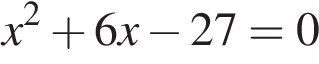 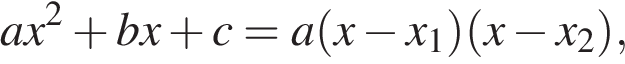 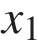 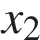 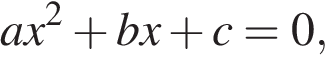 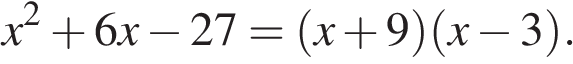 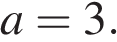 Ответ: 33382023Раздел кодификатора ФИПИ: 2.5 Свойства квадратных корней.На экзамене 25 билетов, Сергей не выучил 3 из них. Найдите вероятность того, что ему попадётся выученный билет.5.  Прототип ОГЭ (Задание 11) оценка – 1 баллРешение.Сергей выучил 25 − 3 = 22 вопроса. Поэтому вероятность того, что ему попадётся выученный билет равна 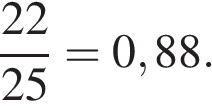 Ответ: 0,88.Ответ: 0,881490,88Источник: ГИА по математике 28.05.2013. Основная волна. Вариант 1313., ГИА по математике 28.05.2013. Основная волна. Вариант 1317.Раздел кодификатора ФИПИ: 6.5 Вероятности случайных событий.55На рисунке изображены графики функций вида y = ax2 + bx + c. Установите соответствие между знаками коэффициентов a и c и графиками функций.КоэффициентыГрафикиЗапишите в ответ цифры, расположив их в порядке, соответствующем буквам: 6.  Прототип ОГЭ (Задание 12) оценка – 1 баллРешение.Если парабола задана уравнением , то: при то ветви параболы направлены вверх, а при — вниз. Значение c соответствует значению функции в точке x = 0. Следовательно, если график пересекает ось ординат выше оси абсцисс, то значение c положительно, если ниже оси абсцисс — отрицательно.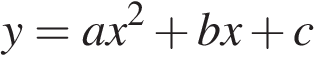 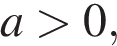 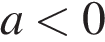 Таким образом, функциям соответствуют следующие графики: А — 1, Б — 3, В — 2.Ответ: 132.Ответ: 132339254132Раздел кодификатора ФИПИ: 4.3 Определение свойств функций.В первом ряду кинозала 24 места, а в каждом следующем на 2 больше, чем в предыдущем. Сколько мест в восьмом ряду?7.  Прототип ОГЭ (Задание 14) оценка – 1 баллРешение.Преобразуем выражение: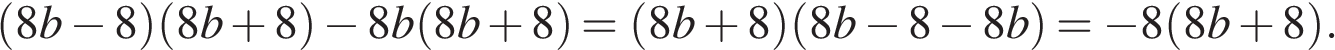 Подставим значение 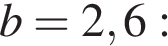 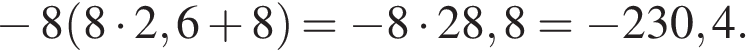 Ответ: −230,4.Ответ: -230,4338067-230,4Раздел кодификатора ФИПИ: 2.4 Преобразование рациональных выражений.8Площадь ромба    можно вычислить по формуле  , где    — диагонали ромба (в метрах). Пользуясь этой формулой, найдите диагональ  , если диагональ    равна 30 м, а площадь ромба 120 м2.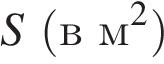 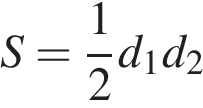 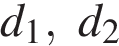 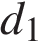 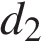 8.  Прототип ОГЭ (Задание 15) оценка – 1 баллРешение.Подставим в формулу известные величины: 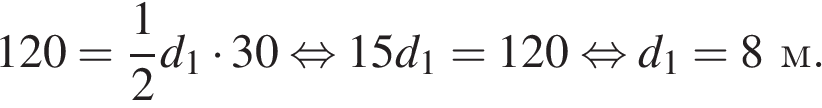 Ответ: 8.Ответ: 83113488Источник: 9 класс. Математика. Краевая диагностическая работа. Краснодар (вар. 3)Раздел кодификатора ФИПИ: 1.3 Текстовые задачи.9.Решите неравенство 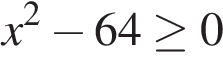 1) [-8;8]2)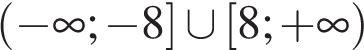 3) нет решений4)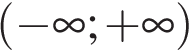 9Решим неравенство:   Корнями уравнения являются числа -8 и 8. Поэтому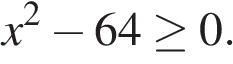 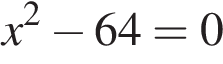 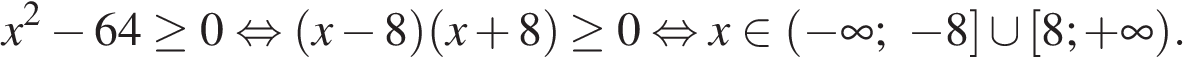 Ответ: 2Ответ: 23518812.  Прототип ОГЭ (Задание 16) оценка – 1 баллТочка H является основанием высоты, проведённой из вершины прямого угла B треугольника ABC к гипотенузе AC. Найдите AB, если AH = 6, AC = 24.10Решение.Решим неравенство:   Корнями уравнения являются числа -8 и 8. ПоэтомуОтвет: 2Ответ: 23518812.  Прототип ОГЭ (Задание 17) оценка – 1 баллРешение.Рассмотрим треугольники и они — прямоугольные, угол — общий, следовательно, треугольники подобны. Откуда: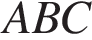 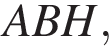 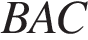 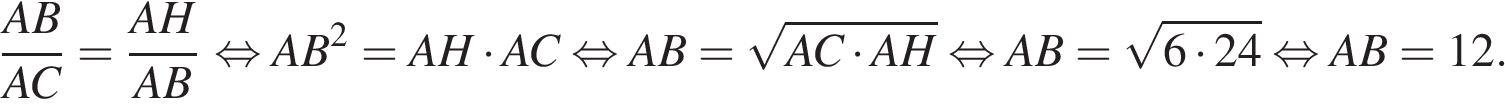 Ответ: 12.Ответ: 1233943612Источник: Банк заданий ФИПИРаздел кодификатора ФИПИ: 5.1 Планиметрия. Нахождение геометрических величин.11111111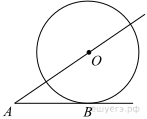 К окружности с центром в точке проведены касательная и секущая . Найдите радиус окружности, если , .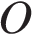 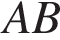 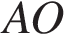 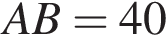 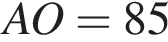 Решение.Соединим отрезком точки O и B; полученный отрезок — радиус, проведённый в точку касания, поэтому OB перпендикулярен AB. Задача сводится к нахождению катета OB прямоугольного треугольника AOB: по теореме Пифагора равен 75.Ответ: 75.Ответ: 7534851075Раздел кодификатора ФИПИ: 5.1 Планиметрия. Нахождение геометрических величин.11. Решение.Решим неравенство:   Корнями уравнения являются числа -8 и 8. ПоэтомуОтвет: 2Ответ: 23518812Прототип ОГЭ (Задание 18) оценка – 1 баллВ треугольнике ABC известно, что DE — средняя линия. Площадь треугольника CDE равна 42. Найдите площадь треугольника ABC.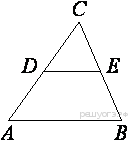 Решение.Поскольку — средняя линия, Рассмотрим треугольники и углы и равны как соответственные при параллельных прямых, угол — общий, следовательно, треугольники подобны с коэффициентом подобия Площади подобных фигур относятся как квадраты коэффициентов подобия, поэтому 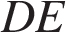 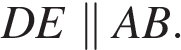 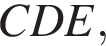 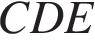 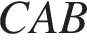 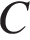 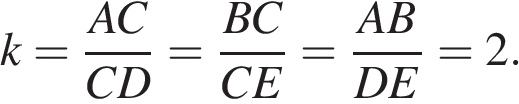 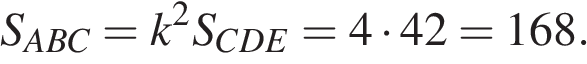 Ответ: 168.Ответ: 168353156168Решение.Опустим перпендикуляр из точки B на прямую AO для получения прямоугольного треугольника. Тангенс угла в прямоугольном треугольнике — отношение противолежащего катета к прилежащему: 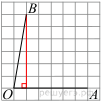 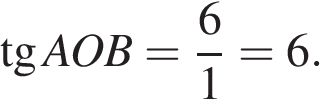 Ответ: 6.Ответ: 63495066Раздел кодификатора ФИПИ: 5.1 Планиметрия. Нахождение геометрических величин.12Решение.Решим неравенство:   Корнями уравнения являются числа -8 и 8. ПоэтомуОтвет: 2Ответ: 23518812.  Прототип ОГЭ (Задание 20) оценка – 1 баллКакие из следующих утверждений верны?1) Длина гипотенузы прямоугольного треугольника меньше суммы длин его катетов.2) В тупоугольном треугольнике все углы тупые.3) Средняя линия трапеции равна полусумме её оснований.Если утверждений несколько, запишите их номера в порядке возрастания.13.Решение.Решим неравенство:   Корнями уравнения являются числа -8 и 8. ПоэтомуОтвет: 2Ответ: 23518812 Прототип ОГЭ (Задание 20) оценка – 2 баллРешение.Проверим каждое из утверждений.1) «Длина гипотенузы прямоугольного треугольника меньше суммы длин его катетов» — верно, для того, чтобы существовал треугольник, сумма любых его двух сторон должна быть больше третьей стороны.2) «В тупоугольном треугольнике все углы тупые.» — неверно: в тупоугольном треугольнике один тупой и два острых угла.3) «Средняя линия трапеции равна полусумме её оснований.» — верно.Ответ: 13.Ответ: 1334135813Раздел кодификатора ФИПИ: 5.2 Геометрические фигуры на плоскости.14Сократите дробь и найдите значение выражения, при х=1,4  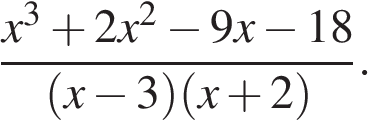 14Решение.Последовательно разделим многочлен на одночлены в столбик: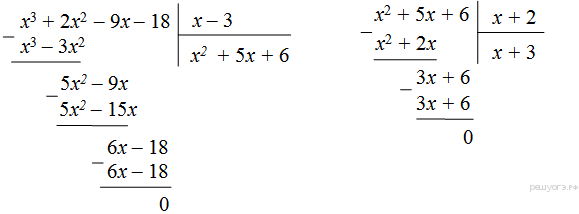 Ответ: 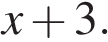 Приведём другое решение.Разложим числитель на множители, используя метод группировки: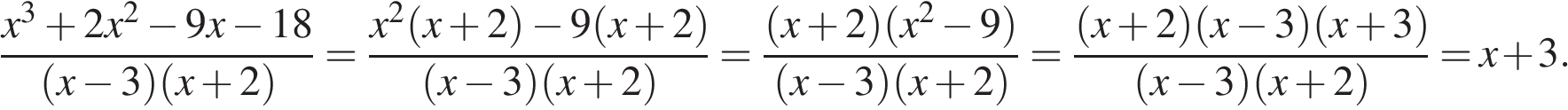 Критерии проверки:Источник: Банк заданий ФИПИ15. Прототип ОГЭ (Задание 21) оценка – 2 баллИз А в В одновременно выехали два автомобилиста. Первый проехал с постоянной скоростью весь путь. Второй проехал первую половину пути со скоростью 30 км/ч, а вторую половину пути проехал со скоростью, большей скорости первого на 9 км/ч, в результате чего прибыл в В одновременно с первым автомобилистом. Найдите скорость первого автомобилистаРешение.Пусть — расстояние между A и В, км/ч — скорость первого автомобилиста, , тогда км/ч — скорость второго автомобилиста на второй половине пути.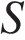 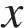 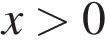 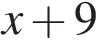 Составим таблицу по данным задачи:353344и 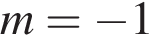 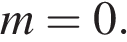 Раздел кодификатора ФИПИ: Построение графиков кусочно-непрерывных функций16115. Прототип ОГЭ (Задание 24) оценка – 2 баллВ прямоугольном треугольнике ABC с прямым углом C известны катеты: AC = 6 , BC = 8 . Найдите медиану CK этого треугольника.16116. Прототип ОГЭ (Задание 24) оценка – 2 баллВ трапеции ABCD основание AD вдвое больше основания ВС и вдвое больше боковой стороны CD. Угол ADC равен 60°, сторона AB равна 2. Найдите площадь трапеции.Решение.Медиана в прямоугольном треугольнике равна половине гипотенузы, поэтому: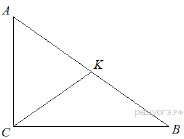 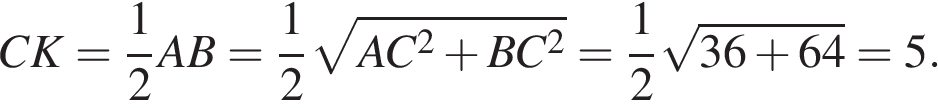 Ответ: 5.Критерии проверки:3406015.Источник: Демонстрационная версия ОГЭ—2018 по математике., Демонстрационная версия ГИА—2015., Демонстрационная версия ГИА—2016., Демонстрационная версия ОГЭ—2017 по математике., Демонстрационная версия ОГЭ—2019 по математике.А) a > 0, c < 0Б) a < 0, c > 0В) a > 0, c > 01) 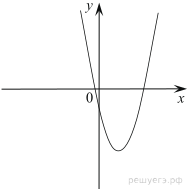 2) 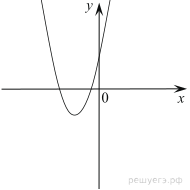 3) 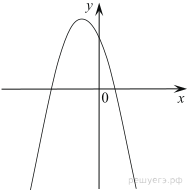 4) 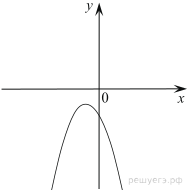 АБВ